REVISION TEST1. Put the correct word under the correct animal. Napiši odgovarajuće ime životinje ispod slike životinje.
                     Fox    dog       cat       owl       snake         turtle                                                   
a.____________                    b. _____________                  c.  ________________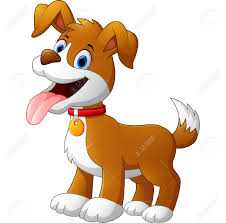 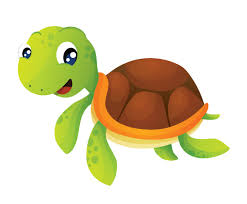 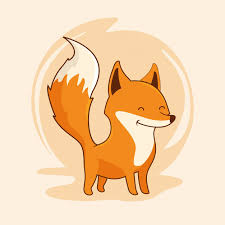                                                   
e.____________                 f._____________                     d. ______________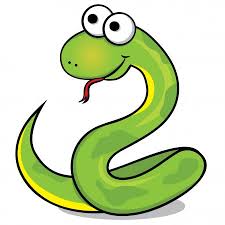 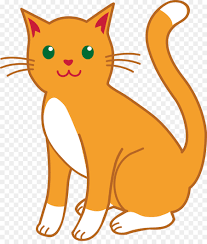 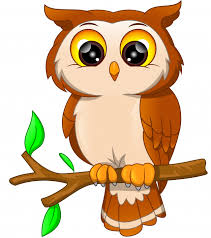 2. Put in, on or under. Ubaci u rečenicu in, on ili under. 
                                       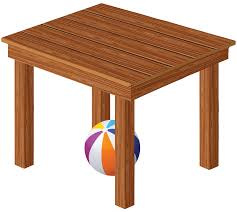 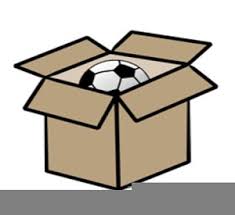 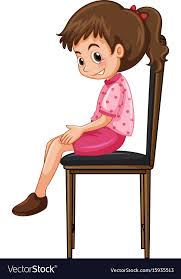 a. A ball is ____ a table.       b. A ball is _____ a box.         c. A girl is _____ a chair.                                                     
d. A dog is ___ a chair.       e. A dog is _____ a box.           f.A dog is _____ a table.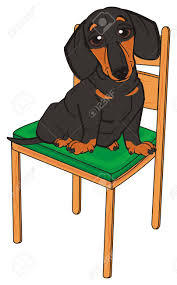 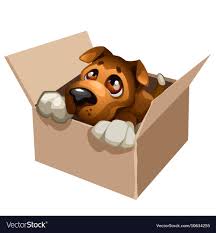 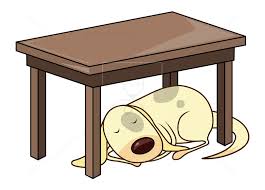 3. Put the correct sentences under correct pictures. Napiši odgovarajuću rečenicu ispod odgovarajuće slike.            It's summer.      It's spring.       It's winter.     It's autumn.    It's raining.              It's hot.            It's sunny.              It's cold.           
_______________    ______________     _______________   _______________
_______________   ______________     _______________    _______________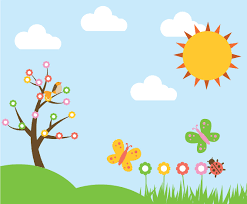 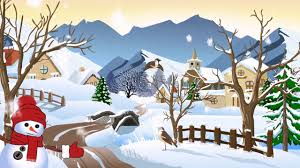 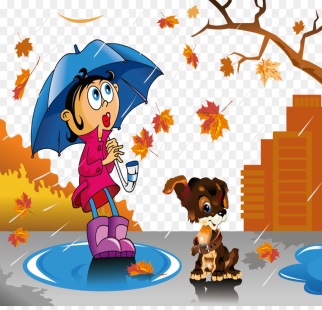 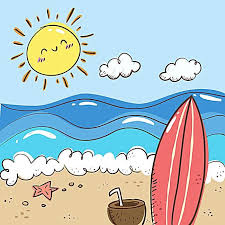 